Об утверждении Порядка составления, утверждения и ведения бюджетных смет Собрания представителей муниципального района Камышлинский Самарской областиВ соответствии со статьей 221 Бюджетного кодекса Российской Федерации,  Федеральным законом от 06.10.2003 года № 131-ФЗ «Об общих принципах организации местного самоуправления в Российской Федерации», приказом Министерства финансов Российской Федерации от 14 февраля 2018 года № 26н "Об общих требованиях к порядку составления, утверждения и ведения бюджетных смет казенных учреждений", руководствуясь Уставом муниципального района Камышлинский Самарской области, Собрание представителей муниципального района Камышлинский Самарской области  РЕШИЛО:1. Утвердить прилагаемый Порядок составления, утверждения и ведения бюджетных смет Собрания представителей муниципального района Камышлинский Самарской области.         2. Опубликовать настоящее решение на официальном сайте Администрации муниципального района kamadm.ru.3. Настоящее решение вступает в силу после его подписания и распространяет свое действие на правоотношения, возникшие с 01.01.2023 г. Председатель Собрания представителеймуниципального района                                                                     Д.И. СабировПриложение к решению Собрания представителей муниципального района Камышлинский Самарской области№ 16  от 15.06.2023 г. Порядок составления, утверждения и ведения бюджетных смет Собрания представителей муниципального района Камышлинский Самарской области1.	Общие положения1.1.	Настоящий Порядок составления, утверждения и ведения бюджетных смет в Собрании представителей муниципального района Камышлинский Самарской области (далее - Порядок), разработан в соответствии со статьями 158, 161, 162 и 221 Бюджетного кодекса Российской Федерации, приказом Министерства финансов Российской Федерации от 14.02.2018 № 26н "Об общих требованиях к порядку составления, утверждения и ведения бюджетных смет казенных учреждений".1.2. Порядок разработан с целью обеспечения целевого характера использования бюджетных средств и устанавливает правила составления, утверждения и ведения бюджетных смет (далее - смета) Собрания представителей муниципального района Камышлинский Самарской области (далее - Собрание представителей).1.3. Понятия и термины, используемые в настоящем Порядке, применяются в том значении, в котором они определены действующим законодательством.2.	Порядок составления сметы2.1. Бюджетная смета Собрания представителей составляется и ведется в целях установления объема и распределения направлений расходов бюджета на срок действия решения о бюджете муниципального района Камышлинский Самарской области на очередной финансовый год и плановый период на основании доведенных до Собрания представителей в установленном законодательством Российской Федерации  порядке лимитов бюджетных обязательств на принятие и (или) исполнение бюджетных обязательств по обеспечению выполнения функций казенного учреждения (далее — лимиты бюджетных обязательств).2.2. Смета составляется Собранием представителей путем формирования показателей сметы на очередной финансовый год и плановый период и внесения изменений в утвержденные показатели сметы на очередной финансовый год и плановый период по форме согласно приложениям № 1 и 3 к настоящему Порядку.2.3. Показатели сметы формируются в разрезе кодов классификации расходов бюджетов бюджетной классификации Российской Федерации с детализацией по разделам, подразделам, целевым статьям, видам расходов (группам, подгруппам, элементам), кодам классификации операций сектора государственного управления (КОСГУ) в пределах доведенных лимитов бюджетных обязательств, а также в разрезе кодов аналитических показателей.2.4. Смета составляется в рублях на основании обоснований (расчетов) плановых сметных показателей, являющихся неотъемлемой частью сметы (внесения изменений в смету), по форме согласно приложению № 2 к настоящему Порядку.Обоснования (расчеты) плановых сметных показателей составляются в процессе формирования проекта решения о бюджете на очередной финансовый год и плановый период.2.5. В целях формирования сметы на очередной финансовый год и плановый период Собрание представителей составляет проект сметы (в двух экземплярах) по форме согласно приложениям № 4  к настоящему Порядку с указанием в наименовании приложений "Проект".3. Порядок утверждения  сметы3.1. Бюджетная смета Собрания представителей, являющегося главным распорядителем средств бюджета, осуществляющим бюджетные полномочия главного распорядителя бюджетных средств, утверждается председателем Собрания представителей.3.2. Утверждение сметы осуществляется не позднее 10 рабочих дней со дня доведения Собранием представителей в установленном законодательством Российской Федерации порядке, лимитов бюджетных обязательств.3.3. Утвержденная смета с обоснованиями (расчетами) плановых сметных показателей, использованными при формировании сметы, направляется в Финансово-экономическое управление Администрации муниципального района Камышлинский Самарской области, не позднее одного рабочего дня после утверждения сметы.4.  Порядок ведения сметы              4.1. Ведением сметы в целях настоящего Порядка является внесение изменений в показатели сметы в пределах доведенных Собранию представителей лимитов бюджетных обязательств. Изменения показателей сметы составляются Собранием представителей по форме согласно приложению № 3 к настоящему Порядку.              4.2. Внесение изменений в смету осуществляется путем утверждения изменений показателей — сумм увеличения, отражающихся со знаком «плюс» и (или) уменьшение объемов сметных назначений, отражающихся со знаком «минус»:              -  изменяющих объемы сметных назначений в случае изменения доведенного учреждению в установленном законодательством Российской Федерации порядке лимитов бюджетных обязательств;              - изменяющих распределение сметных назначений по кодам классификации расходов бюджетов бюджетной классификации Российской Федерации, требующих изменения показателей бюджетной росписи главного распорядителя средств бюджета и лимитов бюджетных обязательств;              - изменяющих распределение сметных назначений по кодам классификации расходов бюджетов бюджетной классификации Российской Федерации, не требующих изменения показателей бюджетной росписи главного распорядителя (распорядителя) средств бюджета и утвержденного объема лимитов бюджетных обязательств;              - изменяющих объемы сметных назначений, приводящих к перераспределению их между разделами сметы.              4.3. Изменения в смету формируются на основании изменений показателей обоснований (расчетов) плановых сметных показателей.               В случае изменения показателей обоснований (расчетов) плановых сметных показателей, не влияющих на показатели сметы Собрания представителей, осуществляется изменение только показателей обоснований (расчетов) плановых сметных показателей. В этом случае измененные показатели обоснований (расчетов) плановых сметных показателей утверждаются в соответствии с 3.3 настоящего Порядка.              4.4. Внесение изменений в показатели сметы на текущий финансовый год осуществляется не позднее одного рабочего дня до окончания текущего финансового года.СОБРАНИЕ ПРЕДСТАВИТЕЛЕЙ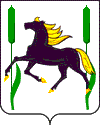 муниципального района КамышлинскийСамарской областиШЕСтого созываРЕШЕНИЕ15.06.2023 г. № 16